DBS INFORMATION SHEET- PLEASE COMPLETE EVERY BOXTitle:                                               	 Forenames:	     Forename:Middle Name(s):       		                              	        Surname:  Marital Status:  		   		Maiden Name:Gender: 		          			 Date of Birth:    Full Address (inc Postcode):Home Phone:						       Mobile:Personal email address:National Insurance Number:Job Title:Have you lived at your current address for 5 years or more? If No, please list ALL previous addresses that cover 5 years:Have you ever changed your name?If yes, please list ALL names (including the dates each name was used from and to):Were you born in the United Kingdom?If No, please state the name of the Country:Please state the Town and County you were born in:Town  							CountyIDENTIFICATIONPassport Number:Passport Issue Date: Passport Expiry Date: Driving Licence Number:Driving License Issue Date: Driving License Expiry Date: Working from home address: Unspent ConvictionsDo you have any unspent conditional cautions or convictionsunder the Rehabilitation of Offenders Act 1974?If Yes, please provide further information: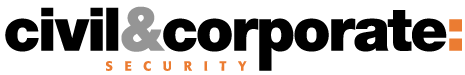 DBS Standard and Enhanced DisclosuresDisclosure Information - Consent FormDeclarationI have provided complete and true information in support of the application and I understand that knowingly making a false statement for this purpose is a criminal offence.Privacy Policy I have read the Standard/Enhanced Check Privacy Policy for applicants https://www.gov.uk/government/publications/dbs-privacy-policiesand I understand how DBS will process my personal data and the options available to me for submitting an application.ConsentI consent to the DBS providing an electronic result directly to the registered body that has submitted my application. I understand that an electronic result contains a message that indicates either the certificate is blank or to await certificate which will indicate that my certificate contains information. In some cases the registered body may provide this information directly to my employer prior to me receiving my certificate. Insert name………………………………………………………………………………………………….Signed………………………………………………………………………………………………….Position………………………………………………………………………………………………..Date……………………………………………………………………………………………………..